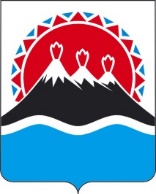 П О С Т А Н О В Л Е Н И ЕПРАВИТЕЛЬСТВАКАМЧАТСКОГО КРАЯг. Петропавловск-КамчатскийПРАВИТЕЛЬСТВО ПОСТАНОВЛЯЕТ:Внести в постановление Правительства Камчатского края от 31.08.2015 № 312-П «Об утверждении Порядка признания инвестиционного проекта масштабным инвестиционным проектом в Камчатском крае» следующие изменения: преамбулу изложить в следующей редакции:«В соответствии со статьей 5(2) Закона Камчатского края от 22.09.2008                         № 129 «О государственной поддержке инвестиционной деятельности в Камчатском крае», Законом Камчатского края от 30.07.2015 № 662                             «Об установлении критериев, которым должны соответствовать объекты социально-культурного и коммунально-бытового назначения, масштабные инвестиционные проекты, для размещения (реализации) которых на территории Камчатского края предоставляются земельные участки в аренду без проведения торгов»ПРАВИТЕЛЬСТВО ПОСТАНОВЛЯЕТ:»;постановляющую часть изложить в следующей редакции:«1. Утвердить Порядок признания инвестиционного проекта масштабным инвестиционным проектом в Камчатском крае согласно приложению к настоящему постановлению.2. Настоящее постановление вступает в силу после дня его официального опубликования.»;приложение к постановлению Правительства Камчатского края                              от 31.08.2015 № 312-П «Об утверждении Порядка признания инвестиционного проекта масштабным инвестиционным проектом в Камчатском крае» изложить в редакции согласно приложению к настоящему постановлению.2. Настоящее постановление вступает в силу после дня его официального опубликования.Порядок признания инвестиционного проекта масштабным инвестиционным проектом в Камчатском крае1. Настоящий Порядок регулирует вопросы признания инвестиционного проекта масштабным инвестиционным проектом в Камчатском крае.2. В целях признания инвестиционного проекта масштабным инвестиционным проектом инвестор, являющийся юридическим лицом (далее – инвестор), представляет в Министерство экономического развития Камчатского края (далее – Министерство) заявление о рассмотрении инвестиционного проекта, претендующего на признание масштабным инвестиционным проектом, по форме согласно приложению 1 к настоящему Порядку (далее –заявление), а также документы, предусмотренные перечнем согласно приложению 2 к настоящему Порядку (далее – документы согласно приложению 2 к настоящему Порядку).В целях признания инвестиционного проекта, направленного на создание и (или) развитие индустриального (промышленного) парка на территории Камчатского края, масштабным инвестиционным проектом инвестор представляет в Министерство заявление, а также документы, предусмотренные перечнем согласно приложению 3 к настоящему Положению (далее – документы согласно приложению 3 к настоящему Положению).3. Министерство в отношении инвестиционного проекта, претендующего на признание масштабным инвестиционным проектом:1) в течение 3 рабочих дней со дня представления инвестором заявления и документов согласно приложению 2 к настоящему Порядку проверяет наличие полного комплекта указанных документов и их соответствие приложениям 1 и 2 к настоящему Порядку. В случае отсутствия полного комплекта указанных документов Министерство возвращает документы не позднее 5 рабочих дней со дня представления их инвестором и письменно извещает его о причинах возврата;2) в течение 5 рабочих дней со дня представления инвестором заявления и документов согласно приложению 2 к настоящему Порядку направляет их:а) в исполнительный орган Камчатского края, к сфере деятельности которого относится соответствующий вид экономической деятельности (далее – отраслевой орган), для подготовки заключения, содержащего выводы о соответствии инвестиционного проекта приоритетам, целям и задачам, определенным в документах стратегического планирования Камчатского края и о соответствии заявленного объема инвестиций на реализацию инвестиционного проекта требуемому объему;б) в орган местного самоуправления муниципального образования в Камчатском крае (далее также – орган местного самоуправления), на территории которого планируется осуществить реализацию инвестиционного проекта, для подготовки заключения в соответствии с частями 5 – 8 настоящего Порядка;в) в случае, если земельный участок находится в государственной собственности Камчатского края:- в Министерство имущественных и земельных отношений Камчатского края для подготовки заключения о наличии возможности предоставления земельного участка, указанного в заявлении, в аренду без проведения торгов в целях реализации масштабного инвестиционного проекта, с приложением выписки из Единого государственного реестра недвижимости о земельном участке, а также иных необходимых материалов, в течение 15 рабочих дней со дня поступления заявления и документов согласно приложению 2 к настоящему Порядку;- в Министерство строительства и жилищной политики Камчатского края для подготовки заключения о согласованности инвестиционного проекта с документами территориального планирования регионального уровня и (или) документацией по планировке территории в отношении объектов регионального значения с приложением материалов, содержащих соответствующие выдержки из указанных документов, в течение 15 рабочих дней со дня поступления заявления и документов согласно приложению 2 к настоящему Положению.4. Министерство в отношении инвестиционного проекта, направленного на создание и (или) развитие индустриального (промышленного) парка на территории Камчатского края, претендующего на признание масштабным инвестиционным проектом:1) в течение 3 рабочих дней со дня представления инвестором заявления и документов согласно приложению 3 к настоящему Порядку проверяет наличие полного комплекта указанных документов и их соответствие приложениям 1 и 3 к настоящему Порядку. В случае отсутствия полного комплекта указанных документов Министерство возвращает документы не позднее 5 рабочих дней со дня представления их инвестором и письменно извещает его о причинах возврата;2) в течение 5 рабочих дней со дня представления инвестором заявления и документов согласно приложению 3 к настоящему Порядку:а) готовит заключение, содержащее выводы о соответствии инвестиционного проекта приоритетам, целям и задачам, определенным в документах стратегического планирования Камчатского края и о соответствии заявленного объема инвестиций на реализацию инвестиционного проекта требуемому объему;б) направляет представленные инвестором документы в орган местного самоуправления, на территории которого планируется осуществить реализацию инвестиционного проекта, для подготовки заключения в соответствии с частями 5 – 8 настоящего Порядка;в) в случае если земельный участок находится в государственной собственности Камчатского края направляет представленные инвестором документы в Министерство имущественных и земельных отношений Камчатского края и Министерство строительства и жилищной политики Камчатского края для подготовки заключений в порядке, установленном соответственно абзацами вторым и третьим подпункта «в» пункта 2 части 3 настоящего Порядка.5. Орган местного самоуправления, на территории которого планируется осуществить реализацию инвестиционного проекта, в течение 15 рабочих дней со дня поступления документов в соответствии с подпунктом «б» пункта 2 части 3 или подпунктом «б» пункта 2 части 4 настоящего Порядка подготавливает заключение, содержащее следующие выводы:1) о соответствии инвестиционного проекта приоритетам, целям и задачам, определенным в документах стратегического планирования и (или) программах комплексного социально-экономического развития муниципального образования в Камчатском крае, на территории которого планируется осуществить реализацию данного проекта;2) о согласованности инвестиционного проекта с документами территориального планирования муниципального уровня и документацией по планировке территории (в случае, если в отношении территории, в границах которой расположен земельный участок, утверждена документация по планировке территории);3) о возможности предоставления земельного участка, указанного в заявлении, в аренду без проведения торгов в целях реализации масштабного инвестиционного проекта.Органы местного самоуправления городского или сельского поселения в Камчатском крае подготавливают указанное заключение совместно с органом местного самоуправления соответствующего муниципального района в Камчатском крае.6. В случае невозможности предоставления указанного в заявлении земельного участка либо несоответствия характеристик земельного участка заявленным целям, орган местного самоуправления, на территории которого планируется осуществить реализацию инвестиционного проекта, по согласованию с инвестором предлагает иной вариант предоставления земельного участка в аренду без проведения торгов и прилагает к заключению схему расположения данного земельного участка (в случае, если земельный участок предстоит образовать и не утвержден проект межевания территории, в границах которой предстоит образовать такой земельный участок) либо кадастровый паспорт земельного участка.7. Заключение органа местного самоуправления, на территории которого планируется осуществить реализацию инвестиционного проекта, должно содержать следующую информацию в отношении земельного участка:1) о кадастровом номере земельного участка (при наличии);2) о площади земельного участка;3) о категории земель, в границах которых находится испрашиваемый земельный участок;4) о муниципальном образовании в Камчатском крае, в границах которого расположен земельный участок, а также о наименовании населенного пункта, если участок расположен в границах населенного пункта;5) о территориальной зоне, в границах которой расположен земельный участок, и градостроительном регламенте данной зоны (с указанием основных, дополнительных и условно-разрешенных видов разрешенного использования, установленных для данной территориальной зоны), в случае, если земельный участок расположен в границах территории, для которой разработаны и утверждены Правила землепользования и застройки (далее – Правила);6) о правах на земельный участок, в том числе, если в отношении земельного участка выдано разрешение на использование в соответствии главой V.6 Земельного кодекса Российской Федерации, о существующих ограничениях (обременениях) земельного участка;7) об ограничениях использования испрашиваемого земельного участка (территории), в том числе об ограничениях в использовании в связи с расположением участка в границах: зон с особыми условиями использования территорий (санитарно-защитные зоны, охранные зоны, зоны санитарной охраны, запретные зоны и районы, водоохранные зоны/прибрежные защитные полосы/береговые полосы водных объектов и другие зоны); охотничьих угодий; территорий объектов культурного наследия (памятников истории и культуры) народов Российской Федерации, а также об ограничениях в использовании земельного участка в связи с видами разрешенного использования смежных или рядом расположенных земельных участков и объектов, находящихся на таких участках;8) о том, утверждена или разрабатывается ли в отношении территории, в границах которой расположен земельный участок, документация по планировке территории, проект межевания территории;9) расположен ли земельный участок в границах территории опережающего социально-экономического развития «Камчатка»;10) иную информацию относительно земельного участка, необходимую для принятия решения в отношении заявления.8. К заключению, предусмотренному частью 7 настоящего Порядка, органом местного самоуправления, на территории которого планируется осуществить реализацию инвестиционного проекта, должны быть приложены:1) выписка из Единого государственного реестра недвижимости о земельном участке или уведомление об отсутствии в Едином государственном реестре недвижимости запрашиваемых сведений о земельном участке, выданные не ранее чем за 30 календарных дней до подготовки заключения;2) схема расположения испрашиваемого участка, выполненная в электронном и бумажном формате, содержащая сведения о местоположении участка, площади участка, категории земель участка, виде разрешенного использования, координатах характерных точек границ земельного участка в системе координат, установленной для ведения государственного кадастра объектов недвижимости на территории Камчатского края;3) выписки из Единого государственного реестра недвижимости о смежных и (или) рядом расположенных земельных участках и расположенных на них объектах капитального строительства или уведомления об отсутствии в Едином государственном реестре недвижимости запрашиваемых сведений о земельных участках, объектах капитального строительства (в случае, если в заключении содержится вывод о невозможности использования земельного участка в связи с несовместимостью видов разрешенного использования данных земельных участков и объектов, расположенных на таких участках, и масштабного инвестиционного проекта);4) выдержки из схемы территориального планирования муниципального района в Камчатском крае и генерального плана поселения в Камчатском крае (если земельный участок расположен в границах поселения);5) выдержки из градостроительного регламента и карты градостроительного зонирования Правил (в случае если земельный участок расположен в границах территории, для которой разработаны и утверждены Правила);6) выдержки из документации по планировке территории, проекта межевания территории (в случае, если земельный участок расположен в границах территории, в отношении которой утверждена документация по планировке территории, проект межевания территории), либо сведения об отсутствии документации по планировке территории, проекта межевания территории в отношении рассматриваемой территории.9. Заключения, подготовленные в соответствии с подпунктами «б» и «в» пункта 2 части 3 настоящего Порядка, направляются в отраслевой орган для организации заседания отраслевой группы Инвестиционного совета в Камчатском крае в срок не позднее 10 рабочих дней со дня получения последнего заключения.Отраслевой орган не позднее 3 рабочих дней со дня получения последнего заключения направляет членам отраслевой группы Инвестиционного совета в Камчатском крае в качестве материалов все заключения.По результатам рассмотрения вопроса о соответствии инвестиционного проекта критериям масштабного инвестиционного проекта отраслевой группой Инвестиционного совета в Камчатском крае оформляется протокол, который в течение 3 рабочих дней со дня рассмотрения заявки направляется отраслевым органом инвестору, в Министерство, орган местного самоуправления, на территории которого планируется осуществить реализацию инвестиционного проекта, Министерство имущественных и земельных отношений Камчатского края и Министерство строительства и жилищной политики Камчатского края.10. Заключения, подготовленные в соответствии с подпунктами «б» и «в» пункта 2 части 4 настоящего Порядка, направляются в Министерство для организации заседания отраслевой группы по развитию промышленности Инвестиционного совета в Камчатском крае в срок не позднее 10 рабочих дней со дня получения последнего заключения.Министерство не позднее 3 рабочих дней со дня получения последнего заключения направляет членам отраслевой группы по развитию промышленности Инвестиционного совета в Камчатском крае в качестве материалов все заключения.По результатам рассмотрения вопроса о соответствии инвестиционного проекта критериям масштабного инвестиционного проекта отраслевой группой по развитию промышленности Инвестиционного совета в Камчатском крае оформляется протокол, который в течение 3 рабочих дней со дня рассмотрения заявки направляется Министерством инвестору, в орган местного самоуправления, на территории которого планируется осуществить реализацию инвестиционного проекта, Министерство имущественных и земельных отношений Камчатского края и Министерство строительства и жилищной политики Камчатского края.11. В случае соответствия инвестиционного проекта критериям масштабного инвестиционного проекта Министерство:1) готовит сводное заключение о соответствии инвестиционного проекта критериям масштабного инвестиционного проекта, установленным статьей Закона Камчатского края от 30.07.2015 № 662 «Об установлении критериев, которым должны соответствовать объекты социально-культурного и коммунально-бытового назначения, масштабные инвестиционные проекты, для размещения (реализации) которых на территории Камчатского края предоставляются земельные участки в аренду без проведения торгов» (далее – критерии масштабного инвестиционного проекта);2) выносит вопрос об установлении соответствия инвестиционного проекта критериям масштабного инвестиционного проекта и признании инвестиционного проекта масштабным инвестиционным проектом на очередное заседание Инвестиционного совета в Камчатском крае.12. В случае несоответствия инвестиционного проекта критериям масштабного инвестиционного проекта Министерство в течение 3 рабочих дней со дня подписания протокола возвращает инвестору представленные им документы с обоснованием причин возврата.13. На заседании Инвестиционного совета в Камчатском крае заслушивается представление инвестиционного проекта инвестором (презентация), рассматривается сводное заключение Министерства о соответствии инвестиционного проекта критериям масштабного инвестиционного проекта Камчатского края.14. В случае принятия Инвестиционным советом в Камчатском крае решения об установлении несоответствия инвестиционного проекта критериям масштабного инвестиционного проекта, Министерство в течение 5 рабочих дней со дня принятия такого решения направляет инвестору копию решения Инвестиционного совета в Камчатском крае.15. В случае принятия Инвестиционным советом в Камчатском крае решения об установлении соответствия инвестиционного проекта критериям масштабного инвестиционного проекта и признании инвестиционного проекта масштабным инвестиционным проектом, Министерство в течение 10 рабочих дней со дня принятия такого решения:1) направляет инвестору копию решения Инвестиционного совета в Камчатском крае;2) совместно с Министерством имущественных и земельных отношений Камчатского края разрабатывает проект распоряжения Губернатора Камчатского края о признании инвестиционного проекта масштабным инвестиционным проектом;3) контролирует подготовку проекта соглашения об обеспечении реализации масштабного инвестиционного проекта на земельном участке, предоставляемом в аренду без проведения торгов, между инвестором и отраслевым органом, заключаемого по форме, утверждаемой правовым актом отраслевого органа.Отраслевой орган в течение 15 рабочих дней со дня принятия решения, указанного в абзаце первом настоящей части, обеспечивает подписание такого соглашения с инвестором в трех экземплярах, имеющих одинаковую юридическую силу, по одному экземпляру для инвестора, отраслевого органа и Министерства.16. При необходимости изменения масштабного инвестиционного проекта инвестор представляет в Министерство заявление о рассмотрении изменений масштабного инвестиционного проекта по форме согласно приложению 4 к настоящему Порядку, а также измененный бизнес-план масштабного инвестиционного проекта или мастер-план масштабного инвестиционного проекта, направленного на создание и (или) развитие индустриального (промышленного) парка на территории Камчатского края.17. Министерство в течение 3 рабочих дней со дня поступления документов, указанных в части 16 настоящего Порядка, направляет их в орган местного самоуправления, на территории которого осуществляется реализация масштабного инвестиционного проекта, для подготовки заключения в соответствии с частями 5 – 8 настоящего Порядка.18. Министерство в течение 3 рабочих дней со дня получения заключения органа местного самоуправления:1) готовит изменения в сводное заключение о соответствии инвестиционного проекта критериям масштабного инвестиционного проекта;2) выносит вопрос об утверждении изменений масштабного инвестиционного проекта на очередное заседание Инвестиционного совета в Камчатском крае.19. Инвестиционный совет в Камчатском крае на заседании заслушивает представление изменений масштабного инвестиционного проекта инвестором, рассматривает измененное сводное заключение Министерства и принимает решение об утверждении изменений масштабного инвестиционного проекта либо об отказе в утверждении изменений масштабного инвестиционного проекта.20. Министерство направляет инвестору копию решения, указанного в части 19 настоящего Порядка, в течение 5 рабочих дней со дня его принятия.21. В случае принятия Инвестиционным советом в Камчатском крае решения об утверждении изменений масштабного инвестиционного проекта инвестор реализует масштабный инвестиционный проект с учетом данных изменений.22. В случае принятия Инвестиционным советом в Камчатском крае решения об отказе в утверждении изменений масштабного инвестиционного проекта инвестор в течение 10 рабочих дней со дня принятия такого решения информирует Министерство в письменной форме о продолжении реализации масштабного инвестиционного проекта на прежних условиях либо о невозможности (нецелесообразности) продолжения его реализации.В случае невозможности (нецелесообразности) реализации масштабного инвестиционного проекта на прежних условиях Министерство совместно с Министерством имущественных и земельных отношений Камчатского края разрабатывает проект распоряжения Губернатора Камчатского края о признании утратившим силу распоряжения Губернатора Камчатского края о признании инвестиционного проекта масштабным инвестиционным проектом.Заявление о рассмотрении инвестиционного проекта, претендующего на признание масштабным инвестиционным проектомДата______________     ______________________.....________________     ________________                                         (должность руководителя)             (Ф.И.О.)                  (подпись)Перечень документов, предоставляемых инвестором для рассмотрения инвестиционного проекта, претендующего на признание масштабным инвестиционным проектом1. Копия заполненного заявления в 2-х экземплярах.2. Заверенные в порядке, установленном законодательством Российской Федерации, копии учредительных документов, свидетельства о постановке на учет в налоговом органе, копии документов, подтверждающих полномочия органов управления инвестора (приказ, выписка из протокола общего собрания акционеров или иной документ, подтверждающий назначение руководителя организации на должность).3. Бизнес-план, содержащий описание инвестиционного проекта, основные показатели финансовой, бюджетной эффективности и социального эффекта, поквартальный график вложения инвестиций с соответствующим графиком ввода объектов, расчет срока окупаемости инвестиционного проекта, информацию о воздействии инвестиционного проекта на окружающую среду и мероприятиях, направленных на минимизацию такого воздействия, в бумажном и электронном виде, а также финансовую модель инвестиционного проекта в формате Excel.4. Справка налогового органа об отсутствии неисполненной обязанности по уплате налогов, сборов, страховых взносов, пеней, штрафов, процентов, подлежащих уплате в соответствии с законодательством Российской Федерации о налогах и сборах, срок действия которой не превышает 1 месяца до даты подачи заявления.5. В зависимости от режима налогообложения копии годовой бухгалтерской отчетности (форма по ОКУД 0710001 «Бухгалтерский баланс», форма по ОКУД 0710002 «Отчет о финансовых результатах», форма по ОКУД 0710004 «Отчет об изменениях капитала», форма по ОКУД 0710005 «Отчет о движении денежных средств», форма «Пример оформления пояснений к бухгалтерскому балансу и отчету о финансовых результатах (тыс. руб.)», форма по КНД 1152017 «Налоговая декларация по налогу, уплачиваемому в связи с применением упрощенной системы налогообложения») за три предыдущих календарных года и копии квартальной бухгалтерской отчетности (форма по ОКУД 0710001 «Бухгалтерский баланс», форма по ОКУД 0710002 «Отчет о финансовых результатах», форма по КНД 1152016 «Налоговая декларация по единому налогу на вмененный доход для отдельных видов деятельности») за текущий год (или за меньший период, если организация существует менее 3 лет).6. Документы, подтверждающие отсутствие у инвестора просроченной задолженности по заработной плате.7. Список наиболее крупных акционеров (участников) организации.8. В случае если для реализации инвестиционного проекта планируется привлечение заемных средств, документы, подтверждающие возможность их привлечения (комфортные письма банков, договоры о намерениях, предварительные соглашения и т.п.).9. Сведения о потенциальных инвесторах, подтвердивших в письменной форме готовность реализовать инвестиционный проект (с приложением соответствующих писем), или иных источниках финансирования (при наличии).Перечень документов,предоставляемых инвестором для рассмотрения инвестиционного проекта, направленного на создание и (или) развитие индустриального (промышленного) парка на территории Камчатского края, претендующего на признание масштабным инвестиционным проектом1. Копия заполненного заявления в 2-х экземплярах.2. Заверенные в порядке, установленном законодательством Российской Федерации, копии учредительных документов, свидетельства о постановке на учет в налоговом органе, копии документов, подтверждающих полномочия органов управления инвестора (приказ, выписка из протокола общего собрания акционеров или иной документ, подтверждающий назначение руководителя организации на должность).3. Мастер-план индустриального (промышленного) парка, включающий:1) схему обеспечения территории индустриального (промышленного) парка промышленной инфраструктурой или схему застройки индустриального (промышленного) парка в масштабе;2) схему размещения резидентов или потенциальных резидентов индустриального (промышленного) парка; характеристики зданий, строений и помещений, предназначенных для размещения резидентов индустриального (промышленного) парка;3) оценку объемов затрат на создание промышленной инфраструктуры индустриального (промышленного) парка (для создаваемых индустриальных (промышленных) парков);4) прогноз показателей использования промышленной инфраструктуры резидентами или потенциальными резидентами индустриального (промышленного) парка;5) ситуационный план индустриального (промышленного) парка в случае, если объекты промышленной инфраструктуры находятся на расстоянии и не могут быть отображены в рамках разделов мастер-плана, указанных в абзацах втором и третьем настоящего пункта;6) пояснительную записку, включающую перечень и характеристики объектов промышленной инфраструктуры индустриального (промышленного) парка;7) основные показатели финансовой, бюджетной эффективности и социального эффекта;8) поквартальный график вложения инвестиций с соответствующим графиком ввода объектов;9) финансовую модель инвестиционного проекта в формате Excel;10) информацию о воздействии инвестиционного проекта на окружающую среду и мероприятиях, направленных на минимизацию такого воздействия.4. Справка налогового органа об отсутствии неисполненной обязанности по уплате налогов, сборов, страховых взносов, пеней, штрафов, процентов, подлежащих уплате в соответствии с законодательством Российской Федерации о налогах и сборах, срок действия которой не превышает 1 месяца до даты подачи заявления.5. В зависимости от режима налогообложения копии годовой бухгалтерской отчетности (форма по ОКУД 0710001 «Бухгалтерский баланс», форма по ОКУД 0710002 «Отчет о финансовых результатах», форма по ОКУД 0710004 «Отчет об изменениях капитала», форма по ОКУД 0710005 «Отчет о движении денежных средств», форма «Пример оформления пояснений к бухгалтерскому балансу и отчету о финансовых результатах (тыс. руб.)», форма по КНД 1152017 «Налоговая декларация по налогу, уплачиваемому в связи с применением упрощенной системы налогообложения») за три предыдущих календарных года и копии квартальной бухгалтерской отчетности (форма по ОКУД 0710001 «Бухгалтерский баланс», форма по ОКУД 0710002 «Отчет о финансовых результатах», форма по КНД 1152016 «Налоговая декларация по единому налогу на вмененный доход для отдельных видов деятельности») за текущий год (или за меньший период, если организация существует менее 3 лет).6. Документы, подтверждающие отсутствие у инвестора просроченной задолженности по заработной плате.7. Копии договоров с потенциальными резидентами индустриального (промышленного) парка, заверенные в надлежащем порядке.Заявлениео рассмотрении изменений масштабного инвестиционного проектаДата______________     ______________________.....________________     ________________                                         (должность руководителя)            (Ф.И.О.)                  (подпись)».[Дата регистрации]№[Номер документа]О внесении изменений в постановление Правительства Камчатского края от 31.08.2015  № 312-П «Об утверждении Порядка признания инвестиционного проекта масштабным инвестиционным проектом в Камчатском крае»Председатель Правительства Камчатского края[горизонтальный штамп подписи 1]Е.А. ЧекинПриложение к постановлению Правительства Камчатского края от [Дата регистрации] № [Номер документа]«Приложение к постановлению Правительства Камчатского края от 31.08.2015 № 312-ППриложение 1 к постановлению Правительства Камчатского края от 31.08.2015 № 312-П1.Полное наименование инвестиционного проекта2.Вид экономической деятельности в соответствии с Общероссийским классификатором видов экономической деятельности, утвержденным Постановлением Госстандарта России 06.11.2001 № 454-ст «О принятии и введении в действие ОКВЭД»3.Цель инвестиционного проекта4.Место реализации инвестиционного проекта - муниципальное образование в Камчатском крае5.Полное наименование юридического лица - инвестора инвестиционного проекта6.Информация о текущем статусе инвестора инвестиционного проекта6.1.Существующее юридическое лицо (срок деятельности, лет)6.Информация о текущем статусе инвестора инвестиционного проекта6.2.Вновь созданное для целей реализации инвестиционного проекта юридическое лицо (срок деятельности, лет)7.Результаты финансово-хозяйственной деятельности7.1.Объем выполненных работ, услуг (млн. рублей)7.Результаты финансово-хозяйственной деятельности7.2.Индекс физического объема производства (процентов к предыдущему году)7.Результаты финансово-хозяйственной деятельности7.3.Среднесписочная численность работающих за год (человек)8.Объем инвестиций по инвестиционному проекту в базовых ценах8.1.Всего, в том числе: (млн. рублей)9.Источники инвестиций по инвестиционному проекту9.1.Объем заемных средств, всего(млн. рублей)9.Источники инвестиций по инвестиционному проекту9.2.Доля заемных средств в общем объеме инвестиций по инвестиционному проекту (процентов)9.Источники инвестиций по инвестиционному проекту9.3.Объем собственных средств инвестора инвестиционного проекта (млн. рублей)9.Источники инвестиций по инвестиционному проекту9.4.Доля собственных средств инвестора инвестиционного проекта в общем объеме инвестиций по инвестиционному проекту (процентов)10.Срок реализации инвестиционного проекта10.1.Начало реализации инвестиционного проекта (год)10.Срок реализации инвестиционного проекта10.2.Планируемый год ввода в эксплуатацию объекта(ов) инвестиционного проекта10.Срок реализации инвестиционного проекта10.3.Планируемый год выхода на проектную мощность10.Срок реализации инвестиционного проекта10.4.Период реализации инвестиционного проекта (число лет с начала реализации инвестиционного проекта до ввода в эксплуатацию)11.Срок окупаемости инвестиционного проекта11.1.Планируемый год окупаемости инвестиционного проекта11.Срок окупаемости инвестиционного проекта11.2.Период окупаемости инвестиционного проекта (число лет с начала реализации инвестиционного проекта до года окупаемости)12.Характеристика земельного участка (кадастровый номер земельного участка/сведения о предполагаемом местоположении, площади, иные сведения). Адресные ориентиры земельного участка, на котором предполагается реализация инвестиционного проектаПриложение 2 к постановлению Правительства Камчатского края от 31.08.2015 № 312-ППриложение 3 к постановлению Правительства Камчатского края от 31.08.2015 № 312-ППриложение 4 к постановлениюПравительства Камчатского краяот 31.08.2015 № 312-П1.Полное наименование масштабного инвестиционного проекта2.Объем инвестиций по масштабному инвестиционному проекту в базовых ценах2.1.Всего, в том числе:(млн. рублей)3.Результаты финансово-хозяйственной деятельности3.1.Объем заемных средств, всего (млн. рублей)3.Результаты финансово-хозяйственной деятельности3.2.Доля заемных средств в общем объеме инвестиций по масштабному инвестиционному проекту (процентов)3.Результаты финансово-хозяйственной деятельности3.3.Объем собственных средств инвестора масштабного инвестиционного проекта (млн. рублей)3.Результаты финансово-хозяйственной деятельности3.4.Доля собственных средств инвестора масштабного инвестиционного проекта в общем объеме инвестиций по масштабному инвестиционному проекту (процентов)4.Источники инвестиций по инвестиционному проекту4.1.Начало реализации инвестиционного проекта (год)4.Источники инвестиций по инвестиционному проекту4.2.Планируемый год ввода в эксплуатацию объекта(ов) масштабного инвестиционного проекта4.Источники инвестиций по инвестиционному проекту4.3.Планируемый год выхода на проектную мощность4.Источники инвестиций по инвестиционному проекту4.4.Период реализации масштабного инвестиционного проекта (число лет с начала реализации инвестиционного проекта до ввода в эксплуатацию)5.Срок реализации инвестиционного проекта5.1.Планируемый год окупаемости масштабного инвестиционного проекта5.Срок реализации инвестиционного проекта5.2.Период окупаемости масштабного инвестиционного проекта (число лет с начала реализации инвестиционного проекта до года окупаемости)6.Срок окупаемости инвестиционного проекта7.Характеристика земельного участка (кадастровый номер земельного участка/сведения о предполагаемом местоположении, площади, иные сведения). Адресные ориентиры земельного участка, на котором предполагается реализация инвестиционного проекта